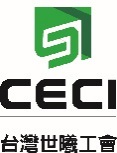 台灣世曦工會10週年認識工會有獎徵答活動辦法一、主辦單位：台灣世曦工程顧問股份有限公司企業工會二、活動對象：台灣世曦工會會員三、活動期間：自即日起至107年5月18日四、活動內容：工會會員於活動期間內，至(網址)完成有獎徵答並填妥基本資訊者，前100名均可獲得活動獎品。有獎徵答連結：https://docs.google.com/forms/d/1pIka4ZzJhlBWo8dO-Lx4KxnTr8uYfWb7DUPuYcsWLf0/edit五、獎品公佈：預計於107年5月23日公佈正確答案及得獎者。六、注意事項：(一)本活動只限定台灣世曦工會會員，參加者須提供員工編號，且同一員工編號符合活動內容者只能獲得一份獎品。(二)本活動參加者請自行確認所填寫或登錄之資料均為正確，若因資料不全或錯誤，致無法通知活動相關訊息或送達獎品者，視同放棄得獎資格，獎項將不另行補發。(三)參加者於參加本次活動同時，即同意接受本活動辦法之各項規定，如有違反相關規定，主辦單位得取消其參加資格。(四)主辦單位擁有取消、終止、修改或暫停本活動權利，如有未盡事宜，悉依主辦單位規定或解釋辦理，並得隨時補充公告。